21. Landeswassergeflügelschau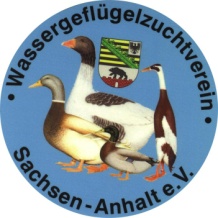                             des SV Wassergeflügelzüchter Sachsen-Anhalt         Meldeschluss: 06.09.2024am 22.09.2024 im Vereinsheim des KlZV Kayna u. Umg. e.V. Thomas-Müntzer Hof 1 mit Ermittlung der SV-MeisterName					Vorname			StraßePLZ/Ort					Tel.				Mitglied im VereinRegistriernummer der Tierseuchenkasse (unbedingt angeben)		Emailadresse*Meldebogen wird nicht zurückgesandt. Jede pünktlich eingehende Anmeldung wird bearbeitet*Einlieferung der Tiere bis 8.15 Uhr, Wichtig: aktuelle Bescheinigung Sentinelhaltung!  *anschl. Bewertung durch SR des SV*10.00 Uhr Herbsttagung im Vereinsheim des KlZV Kayna u. Umg. e.V.*Tierbesprechung und Ausgabe der Errungenen Preise nach der Mittagspause Standgeld für ......... Tiere, je       3,00€ / 1,50 €( Jugend)   .................. €Unkosten                                                                               ....6,00....€Katalog                                                                                  ....4,00....€Spende                                                                                 ................. €E-Z-Stiftungen für                                                                .................. €Gesamtkosten                                                                  ................... €Mit meiner Unterschrift stimme ich der Veröffentlichung meiner Daten im Katalog zu.Ich melde unter Anerkennung ihrer Ausstellungsbedingungen vorstehendaufgeführte Tiere an und verpflichte mich zur Zahlung der Gebühren.                                                      UnterschriftLfd.Nr1,0Jg.1,0alt0,1Jg.0,1altRasse (deutlich schreiben)FarbeVerk.-Preis123456789101112